   ҠАРАР     	                                                                                  ПОСТАНОВЛЕНИЕ№127 от 07.08.2020О внесении изменений в постановление  Администрации сельского поселения Кандринский сельсовет муниципального района Туймазинский район Республики Башкортостан от 19.12.2014 г. № 73 «Об утверждении порядка осуществления Администрацией сельского поселения Кандринский сельсовет муниципального района Туймазинский район Республики Башкортостан бюджетных полномочий главных администраторов доходов бюджетов бюджетной системы Российской Федерации»В соответствии со статьей 20 Бюджетного кодекса Российской Федерации и Указаниями о порядке применения бюджетной классификации Российской Федерации на уровне муниципального образования постановляю:1. Внести следующие изменения в постановление Администрации сельского поселения Кандринский сельсовет муниципального района Туймазинский  район Республики Башкортостан от 19.12.2014 г. № 73 «Об утверждении порядка осуществления Администрацией сельского поселения Кандринский сельсовет муниципального района Туймазинский район Республики Башкортостан бюджетных полномочий главных администраторов доходов бюджетов бюджетной системы Российской Федерации»:- из приложения № 1 исключить абзац следующего содержания:«79110804020014000110 Государственная пошлина за совершение нотариальных действий должностными лицами органов местного самоуправления, уполномоченными в соответствии с законодательными актами Российской Федерации на совершение нотариальных действий (прочие поступления)»;- в приложении № 3 по виду доходов 79110804020010000110 «Государственная пошлина за совершение нотариальных действий должностными лицами органов местного самоуправления, уполномоченными в соответствии с законодательными актами Российской Федерации на совершение нотариальных действий» исключить подвид «4000 110 Прочие поступления».2. Контроль за исполнением настоящего постановления возложить на управляющую делами Администрации сельского поселения Кандринский  сельсовет Нигматуллину Л.Т.Глава сельского поселения Кандринский сельсовет	муниципального района Туймазинский район Республики Башкортостан			                  	Р.Р. РафиковБашҠортостан РеспубликаһыРеспублика БашкортостанБашҠортостан Республикаһының Туймазы  районы муниципаль районының  Ҡандра ауыл советыауыл биләмәһе башлығы452765, Ҡандра ауылы,  Ленин урамы, 16Тел. 8(34782) 4-74-52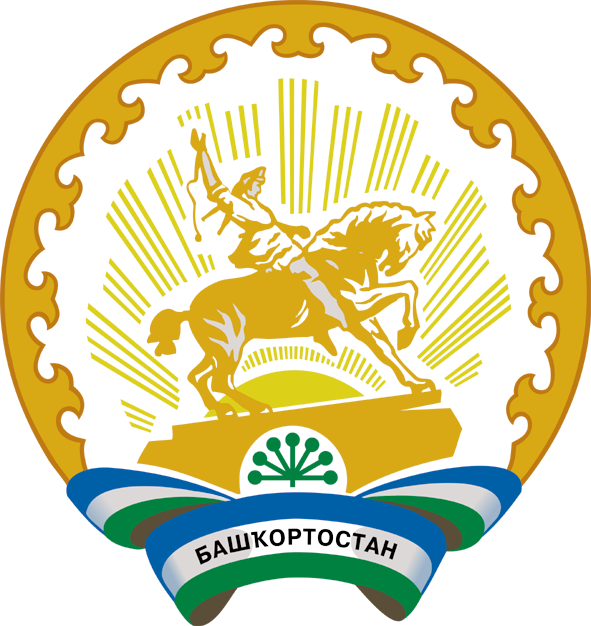 Глава сельского поселения Кандринский сельсоветмуниципального районаТуймазинский районРеспублики Башкортостан452765, село Кандры, ул.Ленина, 16Тел. 8(34782) 4-74-52